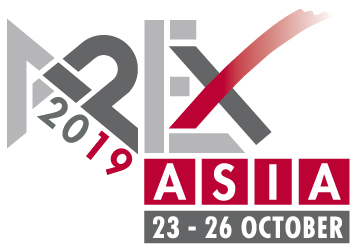 PRESS RELEASE 22 August 2018Second APEX Asia show to be held in 2019The access equipment show again co-locates with CeMAT ASIA in Shanghai and will be held on 23 - 26 October 2019.The second edition of APEX Asia follows its successful launch in 2017 and will feature added outside exhibition space.APEX Asia is also held alongside the International Rental Conference (IRC), which attracts over 600 delegates, including the largest rental companies from China, Asia and worldwide. Dates have been confirmed for the 2nd APEX Asia exhibition, the biennial showcase for all types of access equipment. It will be held on 23-26 October 2019 in Shanghai, China, at the Shanghai New International Exhibition Centre (SNEIC), co-located with the CeMAT ASIA exhibition.China and wider Asia are the fastest growing markets worldwide for access equipment. APEX Asia showcases the latest access solutions and brings together equipment suppliers, buyers and users. It is the largest dedicated access show in Asia.APEX Asia is co-located with CeMAT ASIA – Asia’s leading trade fair for intralogistics and supply chain management – which attracts more than 98,000 visitors. Many of these are buyers and users of aerial platforms in the factory and industrial maintenance sector.The show will be located in Hall N1 at CeMAT ASIA 2019 with free movement of visitors between the two shows. A new feature of APEX Asia in 2019 will be an outside exhibition area. This will allow suppliers to display and demonstrate their largest machines and widen the selection of equipment on show. Aerial platforms can operate at heights of more than 100 m.APEX Asia is organized by KHL Group and B.V. Industrial Promotions International (IPI), in cooperation with Deutsche Messe AG, the organiser of CeMAT ASIA. (CeMAT ASIA is held every year, with the next edition on 6 – 9 November, 2018.)“The first APEX Asia in 2017 was a great success, attracting more than 5,000 visitors, with more than 90,000 visitors to CeMAT ASIA also able to visit the show”, said Tony Kenter, Managing Director of IPI.“Feedback from the exhibitors was extremely positive, with some immediately asking to book larger stands for the second edition. The addition of the outside area in 2019 will only add to the event, giving visitors an even wider selection of equipment to see.”“Co-locating with CeMAT remains a tremendous benefit for APEX Asia. There are established links between the material handling/factory & industrial maintenance and aerial platform sectors in China. APEX Asia will again expose aerial platforms to an enormous audience of current and potential industrial, rental and construction buyers.”“We are pleased to again to welcome APEX Asia to CeMAT ASIA in 2019,” said Krister Sandvoss, Global Director CeMAT, Deutsche Messe AG. “CeMAT ASIA is Asia’s leading event for materials handling, production automation and logistics.“APEX Asia further expands the range of products and services on display. Combined, CeMAT ASIA and APEX Asia provide a one-stop shop for industry professionals seeking the latest solutions.”      Access International, the KHL Group magazine, and the International Powered Access Federation (IPAF), are APEX Asia supporters.Alongside APEX Asia and CeMAT ASIA, KHL will stage its International Rental Conference (IRC), an annual event for the equipment rental sector that KHL has held in China since 2013. The estimated 600+ delegates are from the region and the world’s largest rental companies, which are the most-important buying group for access equipment.The conference takes place this year on 26 November, and in 2019 will be held in a hotel close to APEX Asia on 22 October, the day before the exhibition. This will allow delegates to attend both the conference and the exhibition. IRC is organized by KHL magazine International Rental News (IRN).FOR EDITORSAPEX Asia 2019APEX Asia is organised by UK-based publisher KHL Group and Netherlands-based exhibitions company Industrial Promotions International (IPI). The show will cover the entire spectrum of access equipment, including scissor lifts, self-propelled booms, smaller vertical-mast platforms and vehicle mounted platforms. Other equipment and services on show will include fall-protection equipment, access towers, rental software suppliers, and used equipment specialists.CeMAT ASIACeMAT ASIA takes place every year in Shanghai and is Asia’s leading trade fair for intralogistics and supply chain management. The next edition is on 6 – 9 November, 2018. Deutsche Messe has staged CeMAT ASIA since 2000 and the 2017 show featured 619 exhibitors and attracted more than 98,500 visitors. CeMAT ASIA belongs to Deutsche Messe’s CeMAT Worldwide portfolio, which includes trade fairs in Australia, Brazil, China, India, Indonesia, Italy, Russia, and Turkey.LOGO and IMAGES can be downloaded from this webside: https://apexasiashow.com/photos-and-logo/CONTACTSMurray Pollok, Events Director, KHL GroupTel:	+44 (0)1505 850043Mobile: +44 (0)7950 021023E-mail:	murray.pollok@khl.com 